Expressing uncertainty in dataEducation in Chemistry
July 2020
rsc.li/2Xfd61c Practise handling significant figures, decimal places and uncertainty in measurements.RoundingAnswer the questions using the number lines.i. Draw an arrow to indicate 				iii. Draw an arrow to indicate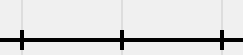 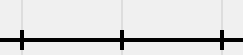 where 367 is on this number line.			where 3.28 is on this							number line.ii. What is 367 to the nearest 				iv. What is 3.28 to 1 decimalhundred?						place?v. Draw an arrow to indicate 				vii. Draw an arrow to indicatewhere 1791 is on this number line.			where 1.791 is on this							number line.vi. What is 1791 to the nearest 				viii. What is 1.791 to 2 decimalhundred?						places?Fill in the blanks on the number lines and answer the questions.i. Draw an arrow to indicate 				iii. Draw an arrow to indicatewhere 203 is on a number line.				where 3.089 is on a							number line.ii. What is 203 to the nearest 				iv. What is 3.089 to 2 decimalhundred?						places?Circle the number that is the nearest 1000, 100 and 10 to the number mentioned in each question and indicate whether it is rounded up or down.Circle the number that is the nearest integer, 0.1 and 0.01 and indicate whether it is rounded up or down.Insert the missing numbers so that the table looks like the ones above. Then, circle the number that is the nearest integer, 0.1 and 0.01 and indicate whether it is rounded up or down.Significant figuresCircle the correct answer.3. Chemistry contextsCalculate the rate of reaction that produces 25.0 cm3 of gas in 5.90 s.Calculate the rate of reaction that produces 25 cm3 of gas in 5.90 s.Calculate the rate of reaction that produces 25.0 cm3 of gas in 5.9 s.Calculate the rate of reaction that produces 25 cm3 of gas in 5.9 s.Calculate the concentration of a sodium chloride solution when 9.80 g of solid was dissolved in 100 cm3 water.Calculate the concentration of a sodium chloride solution when 9.8 g of solid was dissolved in 100 cm3 water.Calculate the concentration of a sodium chloride solution when 0.98 g of solid was dissolved in 10 cm3 water.Calculate the concentration of a sodium chloride solution 0.98 g of solid was dissolved in 10.0 cm3 water.i. 2527nearest1000nearest 100nearest 10300026002530200025002520up or down?ii. 4458nearest1000nearest 100nearest 10500045004460400044004450up or down?iii. 2.527nearestintegernearest 0.1nearest 0.0132.62.5322.52.52up or down?iv. 4.458nearestintegernearest 0.1nearest 0.0154.54.4644.44.45up or down?i. 4.097nearestintegernearest 0.1nearest 0.014.14.09up or down?ii. 10.893nearestintegernearest 0.1nearest 0.0110.910.89up or down?Round 34.59 to 1 significant figureRound 34.59 to 1 significant figureRound 34.59 to 1 significant figureRound 34.59 to 1 significant figureRound 34.59 to 1 significant figureA: 34B: 30 C: 35D: 3 E: 34.5 Round 35,683 to 1 significant figureRound 35,683 to 1 significant figureRound 35,683 to 1 significant figureRound 35,683 to 1 significant figureRound 35,683 to 1 significant figureA: 35683 	B: 30000 C: 40000D: 3 E: 4 c.  Round 76.984 to 3 significant figuresc.  Round 76.984 to 3 significant figuresc.  Round 76.984 to 3 significant figuresc.  Round 76.984 to 3 significant figuresc.  Round 76.984 to 3 significant figuresA: 77.0 	B: 76.9 C: 76.984 D: 77 E: 76 d.  Round 0.003865 to 1 significant figured.  Round 0.003865 to 1 significant figured.  Round 0.003865 to 1 significant figured.  Round 0.003865 to 1 significant figured.  Round 0.003865 to 1 significant figureA: 0B: 0.003 C: 0.004 D: 0.00387E: 1 Round 0.003865 to 3 significant figuresRound 0.003865 to 3 significant figuresRound 0.003865 to 3 significant figuresRound 0.003865 to 3 significant figuresRound 0.003865 to 3 significant figuresA: 0.00 	B: 0.003 C: 0.004 D: 0.00386 E: 0.00387 